Green Elementary PTO Agenda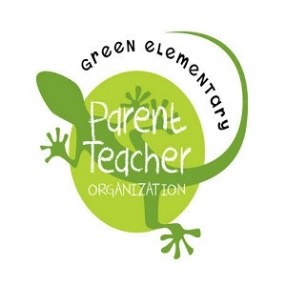 Tuesday, September 12th 2017, 7pmMulti Purpose Room, Green Elementary SchoolCall to Order * Review & Approval of Agenda * Review & Approval of Minutes Treasurers ReportNew Business Approval of appointed officers *Vice President- Azizi JamesReimbursement Treasurer- Jessica NunezAuditor- Al WhitakerMembership- Elizabeth GrellActivities and Events Chair- Kelley Stein-MurphyExpectations for enrichment amounts *Adoption of programs subcommitteeConsulting contract adoption- determine a pay schedule?Adopt programs submitted *Aragon MusicReportsFundraiser Chair- Heidi RungeMembership- Elizabeth GrellActivities and Events- Kelley Stein MurphyMarketing- Monique McNealInfrastructure- Maria KouryGood and Welfare (2MIN)X. Adjournment *Requires a vote by the board